Music Auditions – 2019-20 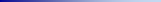 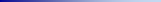 MUSIC FESTWednesday, Sept. 11, 3:00–4:30 pm                                               Kracum Performance Hall Stop by to learn about music at Carleton and how you can get involved! Information about private lessons, chamber music, choral  and  instrumental ensembles.CHORAL  AUDITIONSWednesday, Sept. 11,   4:45–6:15 pm                                                       Music Studio M225 Thursday, Sept. 12,      11:00–1:30 pmMonday, Sept. 16,        1:00–4:00 pm  (Possibly change because of Day 1 schedule/convo)PRIVATE  VOICE  LESSON INTERVIEWSWednesday, Sept. 11,   5:00–8:00 pm                                                       Music Studio M111Thursday, Sept. 12,      4:00–7:00 pmFriday, Sept. 13,          12:00–5:00 pmStudents who are new to private voice studies or students with years of experience are encouraged to consider voice lessons to increase their confidence in using their singing voices. An informal interview/chat will help to determine that singer's best course of study. PRIVATE  PIANO  LESSON PLACEMENTThursday, Sept. 12, 12:30–1:30 pm; 3:30–5:30 pm                                 Music Studio M222Beginning through advanced students may register for private piano lessons; those who have studied   piano for four or more years and plan to continue their studies at Carleton at any point should sign up for a placement appointment.ORCHESTRA  and  SYMPHONY BANDFor Woodwinds, Brass and Percussion:Saturday, Sept. 14, 12:00–4:00 pm                                              Shackel Hall M126For Strings Only  (Orchestra  and  Private Lessons):Sunday, Sept. 15, 12:00–4:00 pm                                     Kracum Performance Hall For Symphony Band Only:Sunday, Sept. 15, 1:00–4:00 pm                                                   Shackel Hall M126Only one audition for placement consideration is required for both ensembles.PRIVATE  STRING  LESSON PLACEMENTSunday, Sept. 15, 12:00–4:00 pm                                                  Kracum Performance HallStudents who have studied violin, viola, cello, or string bass for five or more years should  sign up for   a placement appointment.JAZZ ENSEMBLE AUDITIONSWednesday, Sept. 11, Ensemble auditions: 6:30–8:00 pm                         Shackel Hall M126Monday, Sept. 16, Jazz Area info meeting: 6:30-8:00 pm                          Shackel Hall M126MUSIC  THEORY  PLACEMENT EXAMMonday, Sept. 16, 9:30 OR 9:50a–10:35 am	   Weitz 230Tuesday, Sept. 17, 12:00–12:50 pm	   Weitz 230A Placement Exam is offered for anyone who is interested in taking the music theory courses at Carleton (103, 104,110, 204). Note: Students who score a 4 or 5 on the AP Music Theory Exam receive 6 graduation credits, but this does not automatically exempt students from 110 or 103.WEST AFRICAN DRUM ENSEMBLE AUDITIONSTuesday, Sept. 17, 3:10–4:55 pm                                                                Puzak Studio M027Auditions occur during the first class meeting.   No sign-up necessary.CHAMBER  MUSIC PLACEMENTWednesday, Sept. 18, 5:00–5:30 pm                                                         Puzak Studio M027 Informational meeting for new students interested in registering this fall, or in future terms. Information will be given about how to form groups, find additional players, get a faculty coach, arrange rehearsals and be part of the numerous chamber music performances on and off campus.CHINESE MUSIC ENSEMBLE, GLOBAL MUSIC ENSEMBLE and TANG SONG EARLY MUSIC ENSEMBLE Thursday, Sept. 12, 3:30–5:00 pm                                                                Music Studio M108To REGISTER for auditions, visit:  https://moodle.carleton.edu/login/carl_login.php